Заявитель __________________________________________________________________________________________________________________________________________________________в лице _________________________________________________________________________________________________________________________________________________________заявляет, что ________________________________________________________________________________________________________________________________________________________________________________________________________________________________________________________________________________________________________________________________________________________________________________________________________________________________________________________________________________________________________________________________________________________________________________________________________________________________________соответствует требованиям _______________________________________________________________________________________________________________________________________________________________________________________________________________________________________Декларация о соответствии принята на основании:_________________________________________________________________________________________________________________________________________________________________________________________________________________________________________________________________________________________________________________________________________________________________________________________________Дополнительная информация: ________________________________________________________________________________________________________________________________________________________________________________________________________________________________________________________________________________________________________________________________________________________________________________________________Декларация о соответствии действительна с даты регистрации по________включительно______________________				                                                                                           (подпись)		              М.П.                                                       (Ф.И.О. заявителя)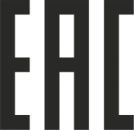 ЕВРАЗИЙСКИЙ ЭКОНОМИЧЕСКИЙ СОЮЗ
ДЕКЛАРАЦИЯ О СООТВЕТСТВИИ